High Street Primary Academy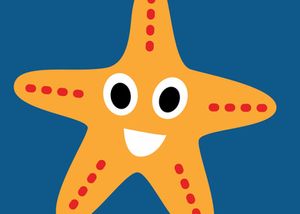 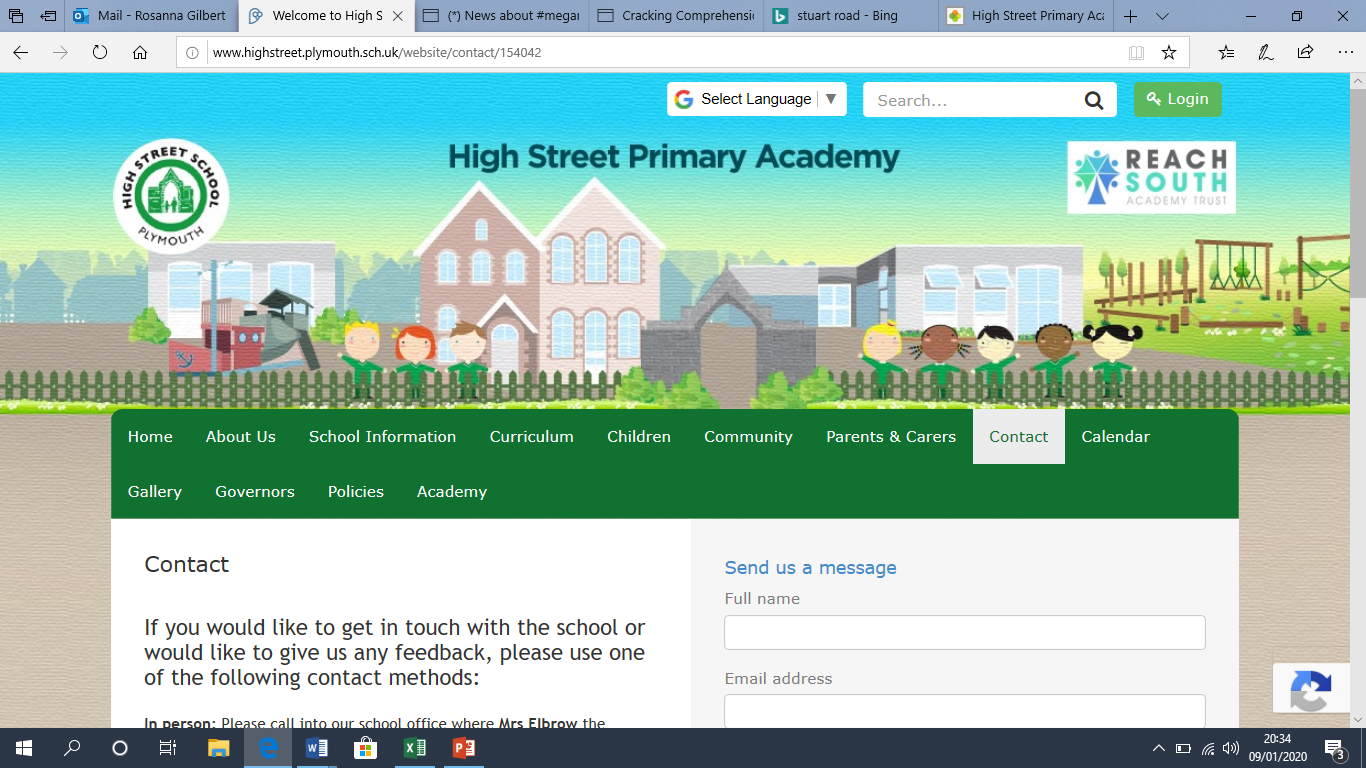 Starfish Class Home Learning WB: 30.03.20We look forward to sharing your completed work in school. 